San Ambrosio de Milán(De la Wikipedia)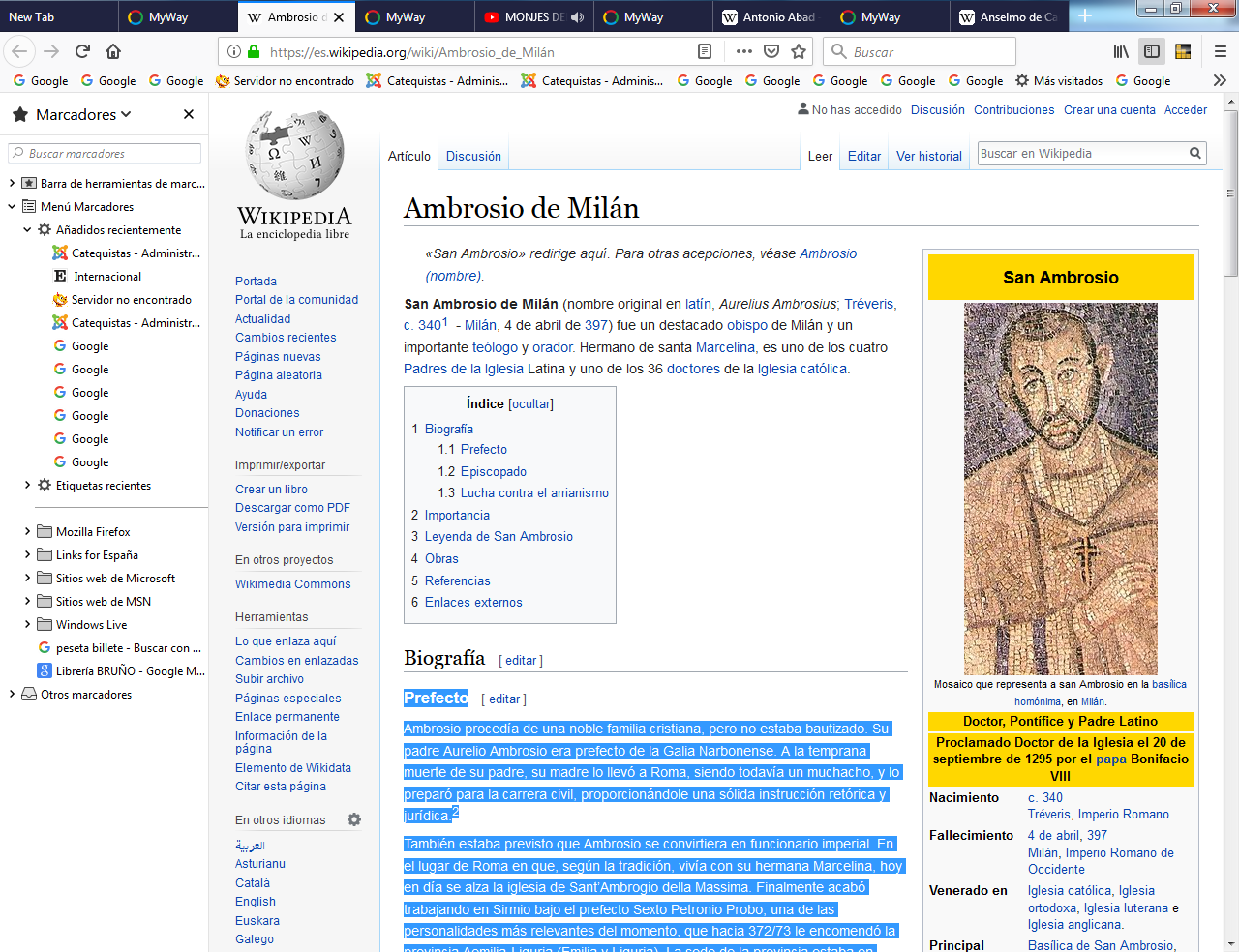 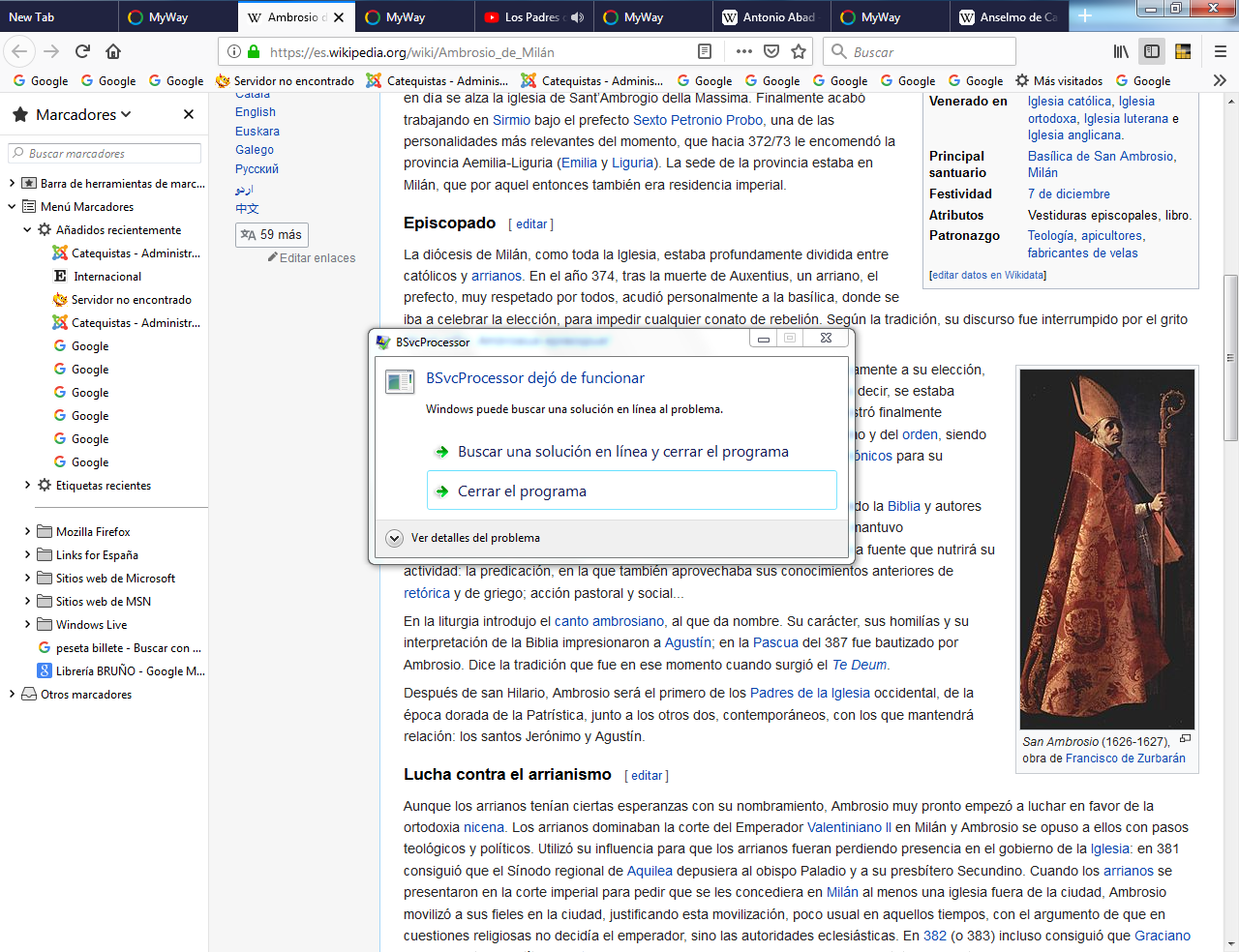      Padre y doctor de la Iglesia, modelo de predicador y de pastor. Nació en Tréveris, de familia cristiana dedicada al oficio del Derecho y de la Administración pública. Era prefecto de Milán cuando fue elegido, por sus dotes de gobernante justo y pacífico, como Obispo de la ciudad, alterada por las luchas entre diversas facciones.
    Recibió el bautismo y la ordenación en pocos días y se entregó a su nuevo oficio. Repartió su hacienda a los pobres y se dedicó a estudiar la Escritura Sagrada y los misterios cristianos.
    Su cultura llegó a ser tan impresionante que pudo en poco tiempo combatir a los arrianos y discutir con los paganos. Sus libros fueron numerosos y siempre orientados a la clarificación de la doctrina. Quedan algunos hermosos como "De la encarnación del Señor", "De la fe", "Del Espíritu Santo", "De los misterios", "De los sacramentos     San Ambrosio de Milán (nombre original en latín, Aurelius Ambrosius; Tréveris, c. 340​ - Milán, 4 de abril de 397) fue  destacado obispo de Milán y un importante teólogo y orador. Hermano de santa Marcelina, es uno de los cuatro Padres de la Iglesia Latina y uno de los 36 doctores de la Iglesia católicPrefecto     Ambrosio procedía de una noble familia cristiana, pero no estaba bautizado. Su padre Aurelio Ambrosio era prefecto de la Galia Narbonense. A la temprana muerte de su padre, su madre lo llevó a Roma, siendo todavía un muchacho, y lo preparó para la carrera civil, proporcionándole una sólida instrucción retórica y jurídica. ​    También estaba previsto que Ambrosio se convirtiera en funcionario imperial. En el lugar de Roma en que, según la tradición, vivía con su hermana Marcelina, hoy en día se alza la iglesia de Sant’Ambrogio della Massima. Finalmente acabó trabajando en Sirmio bajo el prefecto Sexto Petronio Probo, una de las personalidades más relevantes del momento, que hacia 372/73 le encomendó la provincia Aemilia-Liguria (Emilia y Liguria). La sede de la provincia estaba en Milán, que por aquel entonces también era residencia imperial. Episcopado  La diócesis de Milán, como toda la Iglesia, estaba profundamente dividida entre católicos y arrianos.     En el año 374, tras la muerte de Auxentius, un arriano, el prefecto, muy respetado por todos, acudió personalmente a la basílica, donde se iba a celebrar la elección, para impedir cualquier conato de rebelión. Según la tradición, su discurso fue interrumpido por el grito de un niño: Ambrosius episcopus!    Aunque era un candidato aceptado por todos, él mismo se opuso enérgicamente a su elección, pues no se consideraba preparado para ello: era todavía catecúmeno, es decir, se estaba preparando para el bautismo. Solo por intervención del emperador se mostró finalmente dispuesto. En el plazo de una semana recibió los sacramentos del bautismo y del orden, siendo ordenado diácono y sacerdote, con lo que ya no había impedimentos canónicos para su consagración episcopal.    Siendo obispo fue adquiriendo sólidos conocimientos teológicos, estudiando la Biblia y autores griegos, como Filón, Orígenes, Atanasio y Basilio de Cesarea, con quien mantuvo correspondencia. El estudio, junto con la meditación de la Escritura, será la fuente que nutrirá su actividad: la predicación, en la que también aprovechaba sus conocimientos anteriores de retórica y de griego; acción pastoral y social...    En la liturgia introdujo el canto ambrosiano, al que da nombre. Su carácter, sus homilías y su interpretación de la Biblia impresionaron a Agustín; en la Pascua del 387 fue bautizado por Ambrosio. Dice la tradición que fue en ese momento cuando surgió el Te Deum.    Después de san Hilario, Ambrosio será el primero de los Padres de la Iglesia occidental, de la época dorada de la Patrística, junto a los otros dos, contemporáneos, con los que mantendrá relación: los santos Jerónimo y Agustín. Lucha contra el arrianismo      Aunque los arrianos tenían ciertas esperanzas con su nombramiento, Ambrosio muy pronto empezó a luchar en favor de la ortodoxia nicena. Los arrianos dominaban la corte del Emperador Valentiniano II en Milán y Ambrosio se opuso a ellos con pasos teológicos y políticos. Utilizó su influencia para que los arrianos fueran perdiendo presencia en el gobierno de la Iglesia: en 381 consiguió que el Sínodo regional de Aquilea depusiera al obispo Paladio y a su presbítero Secundino.    Cuando los arrianos se presentaron en la corte imperial para pedir que se les concediera en Milán al menos una iglesia fuera de la ciudad, Ambrosio movilizó a sus fieles en la ciudad, justificando esta movilización, poco usual en aquellos tiempos, con el argumento de que en cuestiones religiosas no decidía el emperador, sino las autoridades eclesiásticas. En 382 (o 383) incluso consiguió que Graciano dejara de utilizar el título Pontifex Maximus y se cancelaran las subvenciones estatales a los templos paganos. En 390, Ambrosio convocó el sínodo de obispos del norte de Italia, que —como lo había hecho anteriormente el papa Siricio— condenó las doctrinas de Joviniano. Importancia    Fue el primer cristiano en conseguir que se reconociera el poder de la Iglesia, por encima del Estado, y desterró definitivamente, en sucesivas confrontaciones, a los paganos de la vida política romana.     Al principio el reparto de poder entre cristianos y paganos estaba más o menos en equilibrio con Graciano, emperador romano y cristiano. Pero Graciano fue asesinado y Roma pasó a manos de Valentiniano II, que era menor de edad y por tanto su madre Justina detentaba el poder real. Justina era arriana, por lo que la lucha entre paganos, herejes y cristianos se acentuó definitivamente.    Su acción pastoral     La llamada guerra de las estatuas enfrentaba desde Constantino a las diversas religiones con representación en el senado. En 384, el partido pagano aprovechó la debilidad de Valentiniano II para devolver la Estatua de la Victoria al senado, lo que provocó la ira de Ambrosio. Finalmente Ambrosio hizo declarar a Valentiniano II que los emperadores tenían que someterse a las órdenes de Dios, al igual que los ciudadanos tenían que obedecer las órdenes del emperador como soldados.       A partir de aquí, Ambrosio consigue hacer efectiva una demanda por la que la Iglesia (en tanto que Cuerpo de Cristo y no en tanto que mera estructura humana) ostenta un poder superior no solo al Estado romano, sino a todos los Estados.      Durante el reinado de Teodosio, este habría ordenado a un obispo local que sufragara los daños de la destrucción de una sinagoga por los cristianos. El emperador estaba dispuesto a acabar con esas prácticas intimidatorias. Ambrosio se opuso de nuevo y consiguió del emperador que declarara libre a la Iglesia de tener que responder por tales cuestiones.      En 390 Ambrosio excomulgó temporalmente a Teodosio I a causa de la masacre de Tesalónica y no le readmitió hasta que se acogió al sacramento de la penitencia y mostró público arrepentimiento. Demostró así su autoridad frente al emperador.       En 393 el emperador Teodosio I prohibió los Juegos Olímpicos por influencia de Ambrosio, al considerarlos paganos.      Convirtió y bautizó a San Agustín de Hipona. Creó nuevas formas litúrgicas (rito Ambrosiano que aún se practica en Milán) y promovió el culto a las reliquias en Occidente. Leyenda de San Ambrosio    Estando en casa de un hombre rico, le preguntó San Ambrosio cómo le iba, a lo que el rico respondió que siempre había gozado de salud, riqueza, fortuna, y que al igual que sus hijos, no conocía la adversidad. Lo que fue interpretado por San Ambrosio como una mala señal y pidió de inmediato a sus compañeros abandonar la casa. De pronto, se hundió la casa con todos sus propietarios dentro​      Lo que quiere decir que Dios hace que la gente sufra para saber si se es buen cristiano o no lo es. «San Ambrosio les dijo ¿acaso no os había dicho yo que en esa casa no estaba Dios? Nuestro corazón se alegrará cuando estemos heridos, porque será un buen signo» . ​ ObrasDe los deberes (De officiis ministrorum).El Espíritu Santo.  La Penitencia. Sobre las vírgenes y sobre las viudas. El Misterio de la Encarnación del Señor. Explicación del Símbolo - Los sacramentos - Los misterios.Sobre la fe. Editorial Ciudad Nueva. Textos de S. Ambrosio  Misterio de la Encarnación«Confieso que de igual manera que existe unidad de vida celestial entre el Padre y el Hijo por la unidad de la divina sustancia, así también confieso que, salvo el privilegio de la divina naturaleza o de la encarnación del Señor, hay en el Hijo comunidad de vida espiritual con nosotros gracias a la unidad de naturaleza humana, pues 'cual es el celestial, tales son los celestiales' (1 Cor 15,48)».«Os pregunto pues: ¿Por qué si no se duda que nosotros renacemos por medio del Espíritu Santo, se duda que renacemos del Espíritu Santo, siendo que el mismo Señor Jesús nació y renació del Espíritu Santo?.    Admitís, sí, que (Jesús) nació del Espíritu Santo (Mt 1,20); Le, 1,35), porque no lo podéis negar; en cambio negáis que ha renacido (renatum) (Mt 3,16-17); es grande vuestra insensatez, puesto que admitís lo que es peculiar de Dios, pero negáis lo que es común de los hombres. Y por eso, con razón se os ha dicho lo que se dijo a los judios: «Si os he hablado de cosas terrenas y no creéis, ¿cómo creeríais si os hablase de cosas celestiales? (Jn   3,12)»13.)     Todo varón que abre el seno materno será llamado santo para el Señor (Ex 13,12): estas palabras de la Ley prometían el fruto de la Virgen verdaderamente santo, porque era sin tacha. Por lo demás, que El es el que la Ley designa, lo manifiestan las mismas palabras repetidas por el ángel: El niño que nacerá de tí será llamado santo, Hijo de Dios (Le 1,35).    Pues ningún comercio humano ha podido penetrar el misterio del seno virginal, sino que una semilla sin tacha ha sido depositada en sus entrañas inmaculadas, por el Espíritu Santo; efectivamente, el único de entre los nacidos de mujer que es perfectamente santo es el Señor Jesús, que no padeció los contagios de la corrupción terrena por la novedad de su parto inmaculado y fue apartado por su majestad celeste»    «Sin embargo, podemos preguntarnos por qué la multitud no veía en El más que otro Elias, Jeremías o Juan Bautista. Elias, tal vez, porque fue llevado al cielo; pero Cristo no es Elias; uno es arrebatado al cielo, el otro regresa; uno, he dicho, ha sido arrebatado, el otro no ha creído una rapiña ser igual a Dios (Phil 2,6); uno es vengado por las llamas que él invoca (1 Reg 18,38), el otro ha querido mejor sanar a sus perseguidores que perderlos.      Mas ¿por qué lo han creído Jeremías? Tal vez porque él fue santificado en el seno de su madre. Pero El no es Jeremías.     Uno es santificado, el otro santifica; la santificación de uno ha comenzado con su cuerpo, el otro es el Santo del Santo. ¿Por qué, pues, el pueblo creía que era Juan?   ¿No será porque estando en el seno de su madre percibió la presencia del Señor? Pero El no es Juan: uno adoraba estando en el seno, el otro era adorado; uno bautizabacon agua, Cristo en el Espíritu, uno predicaba la penitencia, el otro perdonaba los pecados»